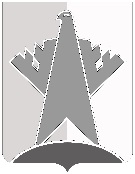 ПРЕДСЕДАТЕЛЬ ДУМЫ СУРГУТСКОГО РАЙОНАХанты-Мансийского автономного округа - ЮгрыПОСТАНОВЛЕНИЕ«20» января 2021 года	                                                                                                        № 07        г. Сургут О внесении изменения в постановление председателя Думы Сургутского района от 24 октября 2016 года № 33 «О Порядке работы с персональными данными в Думе Сургутского района»В связи с кадровыми изменениями внести в постановление председателя Думы Сургутского района от 24 октября 2016 года № 33 
«О Порядке работы с персональными данными в Думе Сургутского района» следующее изменение:в приложении 8 к постановлению слова «Мандриченко И.В.» заменить словами «Кудин А.И.». 2. Постановление вступает в силу после подписания и распространяется на правоотношения, возникшие с 11 января 2021 года.Опубликовать постановление на официальном сайте Думы Сургутского района в течение 10 дней после его подписания.Председатель Думы Сургутского района                                                                                 А.П. Сименяк